
SkillsComputer Literate     MS Word MS Office PowerPoint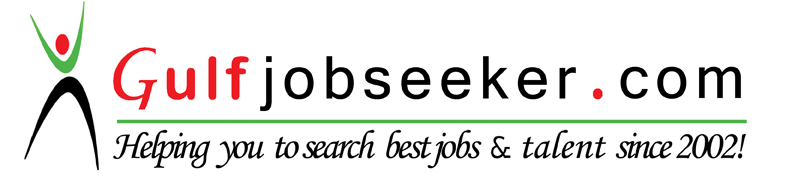 Whats app  Mobile:+971504753686 Gulfjobseeker.com CV No:1570290E-mail: gulfjobseeker@gmail.comOBJECTIVEo pursue a highly rewarding career, seeking for a job in challenging and healthy work environment where I can utilize my skills and knowledge efficiently for organizational growth.EXPERIENCEBaker/Artisan Boulanger – eric kayser Artisan Boulanger and patisserie UAE            Duties and ResponsibilitiesPrepare and bake foods.Prepare and make all bakery items for a large number of orders.Inspect and ensure proper color combination for all baked items.Ensure proper storage of all items in refrigerators and freezers.Ensure product freshness and food safety.Assist and support senior chef and other bakers.Test baked items by tasting or smelling them.Waiter/Service Ambassador(Banquet) - Resort's World ManilaSeptember 2015 – February 2016January 2013 – June 2013Duties And Responsibilities.Assisted guests with making menu choices in an informative and helpful fashion.Regularly checked on guests to ensure satisfaction with each food course and beverages.Skillfully anticipated and addressed guests' service needs.Delivered exceptional, friendly and fast service.Promptly served all food courses and alcoholic beverages to guests.Transported all dirty tableware from dining room to dishwashing area for proper cleaning.Waiter/Server - Greenwich Pizza Restaurant June 2012 – Nov. 2012         Duties And Responsibilities.Guided guests through the dining rooms and provided needed assistance.Delivered exceptional service by greeting and serving customers in a timely, friendly manner.Answered questions about menu selections and made recommendations when requested.Appropriately suggested additional items to customers to increase restaurant sales.Transported all dirty tableware from dining room to dishwashing area for proper cleaning.Assistant Baker – Tinapayan Festival BakeryJune 2011 – May 2012Treat and process raw materials and ingredients (flour, oil, sugar, yeast, water, etc.)Prepare different dough and mixtures according to production recipes under baker supervisionProduce and apply decorations on bakery products under supervisionHelp in the bakery or customer service when requiredAssist and help in inventory-takingManage spoilage, turnovers and inventory of stocks and goodsClean, maintain and make simple repairs to machinery and equipment used in bakeryTreat and process raw materials and ingredients (flour, oil, sugar, yeast, water, etc.)Prepare different dough and mixtures according to production recipes under baker supervisionProduce and apply decorations on bakery products under supervisionHelp in the bakery or customer service when requiredAssist and help in inventory-takingManage spoilage, turnovers and inventory of stocks and goodsClean, maintain and make simple repairs to machinery and equipment used in bakeryEducational BackgroundTertiary : Hotel And Restaurant Services (2009 – 2011)                  St. John Bosco Institute of Arts and SciencesSecondary : Esteban ABADA High School (2003 – 2005 )                     Accelaration exam passerElementary : Juan Sumulong Elementary School ( 1997 – 2003)SEMINARS/TRAINING/ACHIVEMENTS Awarded in F&B services(SJB-IAS)                Top 1 Student in F&B Service ClassApeX onboard training(super ferry12)Manila-Cebu                 Familiarization of the vessel and duties of a F&B worker Onboard             National Certificate II(NCII F&B)                Tesda Training for Food & Beverage Services Food & Beverage Services(Hotel Supreme,Baguio City)               Hands on Catering services for the guests of the hotel The Life and Beauty of flowers(Flower Arr./SJB-IAS)              Basic Flower arrangements for table and venue set upLanguage spoken    English     Pilipino